COMMONWEALTH OF VIRGINIA VIRGINIA DEPARTMENT OF ENERGY MINED LAND REPURPOSING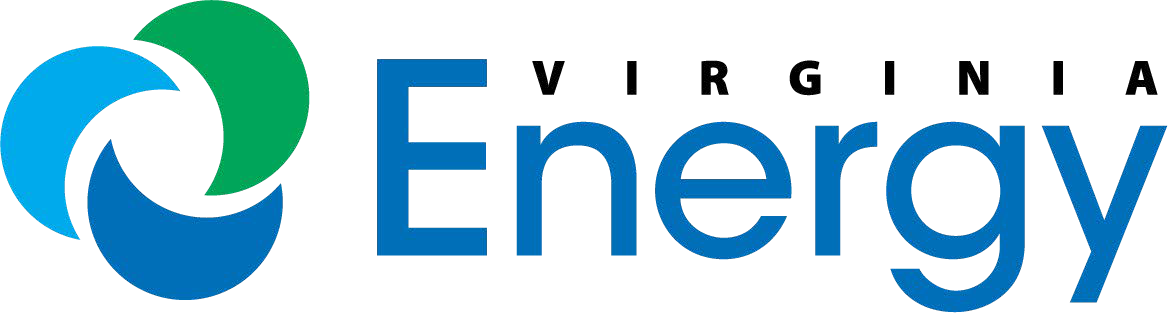 3405 MOUNTAIN EMPIRE ROAD; BIG STONE GAP, VA 24219 	TELEPHONE: (276) 523-8100	ANALYSIS - Premining vs Postmining Productivity Comparison (Hayland/Pasture Land Use)Comments:Mined Land RepurposingAnalysis - Premining vs. Postmining Productivity ComparisonStandards for Premining ProductivityThe following table provides the recommended standards for premining productivity. These standards were developed in a cooperative effort by the Department of Mines, Minerals and Energy, Maxim Engineering, and the Natural Resources Conservation Service. Questions concerning this list should be directed to the Division’s Agronomist (276) 523-8100.* Project the second cutting for forage at 35% of the initial cutting.PREMINING PRODUCTIVITY (Projected)PREMINING PRODUCTIVITY (Projected)PREMINING PRODUCTIVITY (Projected)PREMINING PRODUCTIVITY (Projected)PREMINING PRODUCTIVITY (Projected)PREMINING PRODUCTIVITY (Projected)PREMINING PRODUCTIVITY (Projected)U.S. Natural Resources Conservation Service -U.S. Natural Resources Conservation Service -U.S. Natural Resources Conservation Service -U.S. Natural Resources Conservation Service -U.S. Natural Resources Conservation Service -U.S. Natural Resources Conservation Service -U.S. Natural Resources Conservation Service -Soil Series:   	Soil Series:   	Soil Series:   	Soil Series:   	Soil Series:   	Soil Series:   	Soil Series:   	Productivity Levels:animal unit monthstons of hay per acrelevel of management.(low, medium, or high)(The recommended standards are listed on Page 2 of this form.)(The recommended standards are listed on Page 2 of this form.)(The recommended standards are listed on Page 2 of this form.)(The recommended standards are listed on Page 2 of this form.)(The recommended standards are listed on Page 2 of this form.)(The recommended standards are listed on Page 2 of this form.)(The recommended standards are listed on Page 2 of this form.)POSTMINING PRODUCTIVITY (Demonstrated by one or more of the practices listed below.)POSTMINING PRODUCTIVITY (Demonstrated by one or more of the practices listed below.)POSTMINING PRODUCTIVITY (Demonstrated by one or more of the practices listed below.)POSTMINING PRODUCTIVITY (Demonstrated by one or more of the practices listed below.)POSTMINING PRODUCTIVITY (Demonstrated by one or more of the practices listed below.)POSTMINING PRODUCTIVITY (Demonstrated by one or more of the practices listed below.)POSTMINING PRODUCTIVITY (Demonstrated by one or more of the practices listed below.)POSTMINING PRODUCTIVITY (Demonstrated by one or more of the practices listed below.)POSTMINING PRODUCTIVITY (Demonstrated by one or more of the practices listed below.)POSTMINING PRODUCTIVITY (Demonstrated by one or more of the practices listed below.)POSTMINING PRODUCTIVITY (Demonstrated by one or more of the practices listed below.)Grazing RecordGrazing RecordGrazing RecordGrazing RecordGrazing RecordGrazing RecordGrazing RecordGrazing RecordGrazing RecordGrazing RecordGrazing RecordTotal Acreage Grazed:Total Acreage Grazed:Number of Months Grazed per Year:Number of Months Grazed per Year:Number of Months Grazed per Year:Date Grazing Began:Date Grazing Began:Date Grazing Ended:Date Grazing Ended:Number of Animals:Number of Animals:Type of Animals:Type of Animals:Hay ProductionHay ProductionHay ProductionHay ProductionHay ProductionHay ProductionHay ProductionHay ProductionHay ProductionHay ProductionHay ProductionTotal Acreage Harvested:Total Acreage Harvested:Total Acreage Harvested:Total Acreage Harvested:Date(s) of Harvesting:Date(s) of Harvesting:Date(s) of Harvesting:Number of Round Bales:Number of Round Bales:Number of Round Bales:Number of Round Bales:Weight per Round Bale:Weight per Round Bale:Weight per Round Bale:Weight per Round Bale:Number of Square Bales:Number of Square Bales:Number of Square Bales:Number of Square Bales:Weight per Square Bale:Weight per Square Bale:Weight per Square Bale:Weight per Square Bale:Average Weight per Acre:Average Weight per Acre:Average Weight per Acre:Test Plot ResultsTest Plot ResultsTest Plot ResultsTest Plot ResultsTest Plot ResultsTest Plot ResultsTest Plot ResultsTest Plot ResultsTest Plot ResultsTest Plot ResultsTest Plot ResultsNumber of Plots:Size of Plots Sampled:Size of Plots Sampled:Results:dry weight in tons.dry weight in tons.dry weight in tons.Soil SeriesAnimal Units MonthsTons/Hay/Acre*Level/ManagementAllegheny42Low to MediumAtkins42Low to MediumBerks Silt Loam31.5Low to MediumCedarcreek21Low to MediumCloverlick31.5Low to MediumCotaco31.5Low to MediumCraigsville Cobbly Loam21Low to MediumDekalb Sandy Loam21Low to MediumDismal10.5Low to MediumFiveblock21Low to MediumGilpin Silt Loam42Low to MediumGrigsby52.5Low to MediumHighsplint31.5Low to MediumItman10.5Low to MediumJefferson Loam31.5Low to MediumKaymine21Low to MediumLaidig Loam21Low to MediumLily Loam31.5Low to MediumLindside-Newark41.5Low to MediumMarrowbone31.5Low to MediumMatewan21Low to MediumPhilo52.5Low to MediumPineville42Low to MediumPope Gravelly Loam62.5Low to MediumPurdy Silty Loam21Low to MediumRamsey10.5Low to MediumSewell21Low to MediumShelocta Silt Loam42Low to MediumStonecoal10.5Low to MediumWeikert21Low to MediumWestmoreland42Low to MediumWharton42Low to MediumZoar Silt Loam42Low to Medium